Project # _________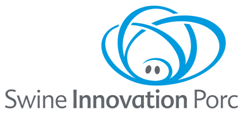 Improving Swine Welfare in CanadaRESEARCH PROJECT IDEASApplication FormAPPLICANT INFORMATIONPROJECT LEADER Name: Title: Organization: Address: Phone number:			Email:CO-INVESTIGATOR(S) & INDUSTRY COLLABORATORS PROJECT TITLEPROJECT OBJECTIVES (maximum ¼ page)PROJECT DESCRIPTION (maximum 1 page) (Describe the followed approach, the anticipated deliverables, and the timelines)Expected Duration:   Expected Commencement Date:   Expected Completion Date:   SHORT-TERM APPLIED PROJECT (maximum ½ page) How would the proposed project address the identified priorities?How would the proposed project contribute to improving pig welfare? How could the results be used to update the Code of Practice for the Care and Handling of Pigs?Describe how the expected results will be:i) Easily and rapidly applied in the field, and ii) Widely communicated to the industry.FUNDING (maximum ½ page) Applicants should demonstrate in this section the strategy they will implement to leverage CPC’s contribution in the range of $50,000 per project with other sources of funding by identifying a funding programs and industry partners.Identified funding program (Describe the targeted funding program: Name of the organization, Submission deadlines, Cost-share ratio)Budget (Please complete the table below. As per the information in the call for proposals letter, CPC’s contribution should be in the range of $50,000 per project)1CPC: Canadian Pork Council2NFPO: Not for Profit OrganizationsPrivate Sector Partners (Provide the names of the potential Private Sector partners and related contribution. Also, when the letter of support is available, please send it along with your proposal)PROJECT LEADER’S NAME: PROJECT LEADER’S SIGNATURE:                                                                           DATE: